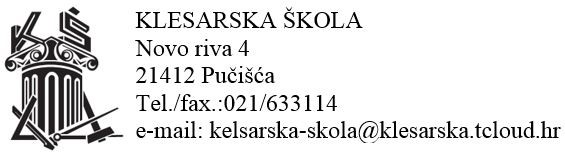 POZIV NA 6. SJEDNICU RAZREDNOG VIJEĆA ČLANOVIMA RAZREDNOG VIJEĆA 5.5.2020  S POČETKOM U 19:00 SATI ON LINEPredloženi dnevni red sjednice:Usvajanje zapisnika sa prošle sjednice Razrednog VijećaPrijedlozi odgojnih mjera za završe razredeRaznoRavnateljica Tamara Plastić